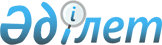 Об утверждении сертификационных требований по организации досмотра службой авиационной безопасности аэропорта
					
			Утративший силу
			
			
		
					Приказ и.о. Министра по инвестициям и развитию Республики Казахстан от 26 марта 2015 года № 332. Зарегистрирован в Министерстве юстиции Республики Казахстан 8 июля 2015 года № 11588. Утратил силу приказом и.о. Министра индустрии и инфраструктурного развития Республики Казахстан от 30 марта 2023 года № 192.
      Сноска. Утратил силу приказом и.о. Министра индустрии и инфраструктурного развития РК от 30.03.2023 № 192 (вводится в действие по истечении шестидесяти календарных дней после дня его первого официального опубликования).
      В соответствии с подпунктом 41-60) пункта 1 статьи 14 Закона Республики Казахстан от 15 июля 2010 года "Об использовании воздушного пространства Республики Казахстан и деятельности авиации" ПРИКАЗЫВАЮ:
      1. Утвердить прилагаемые сертификационные требования по организации досмотра службой авиационной безопасности аэропорта. 
      2. Комитету гражданской авиации Министерства по инвестициям и развитию Республики Казахстан (Сейдахметов Б.К.) обеспечить: 
      1) в установленном законодательством порядке государственную регистрацию настоящего приказа в Министерстве юстиции Республики Казахстан;
      2) в течение десяти календарных дней после государственной регистрации настоящего приказа в Министерстве юстиции Республики Казахстан направление его копии на официальное опубликование в периодических печатных изданиях и информационно-правовой системе "Әділет";
      3) размещение настоящего приказа на интернет-ресурсе Министерства по инвестициям и развитию Республики Казахстан и на интранет-портале государственных органов;
      4) в течение десяти рабочих дней после государственной регистрации настоящего приказа в Министерстве юстиции Республики Казахстан представление в Юридический департамент Министерства по инвестициям и развитию Республики Казахстан сведений об исполнении мероприятий, предусмотренных подпунктами 1), 2) и 3) пункта 2 настоящего приказа.
      3. Контроль за исполнением настоящего приказа возложить на курирующего вице-министра по инвестициям и развитию Республики Казахстан.
      4. Настоящий приказ вводится в действие по истечении двадцати одного календарного дня после дня его первого официального опубликования.
      "СОГЛАСОВАНО"   
      Председатель Комитета   
      национальной безопасности   
      Республики Казахстан   
      ___________ Абыкаев Н.А.   
      13 мая 2015 года
      "СОГЛАСОВАНО"   
      Министр национальной экономики   
      Республики Казахстан   
      ___________ Досаев Е.А.   
      25 мая 2015 года
      СОГЛАСОВАНО"   
      Министр внутренних дел   
      Республики Казахстан   
      ___________ Касымов К.Н.   
      11 июня 2015 года Сертификационные требования
по организации досмотра службой авиационной безопасности
аэропорта
1. Общие положения
      1. Настоящие Сертификационные требования по организации досмотра службой авиационной безопасности аэропорта (далее - Сертификационные требования) разработаны в соответствии с подпунктом 41-60) пункта 1 статьи 14 Закона Республики Казахстан от 15 июля 2010 года "Об использовании воздушного пространства Республики Казахстан и деятельности авиации" (далее - Закон) и устанавливают сертификационные требования по организации досмотра к службам авиационной безопасности аэропортов.
      2. Термины и определения, используемые в настоящих сертификационных требованиях: 
      1) уполномоченный орган в сфере гражданской авиации (далее – уполномоченный орган) - центральный исполнительный орган, осуществляющий руководство в области использования воздушного пространства Республики Казахстан и деятельности гражданской и экспериментальной авиации;
      2) технические средства, применяемые при досмотре - специальные устройства, предназначенные для использования самостоятельно или как часть какой-либо системы при осуществлении досмотра пассажиров, ручной клади, груза, багажа, почты, бортовых запасов, членов экипажей воздушных судов, авиационного персонала. 2. Сертификационные требования по организации досмотра службой
авиационной безопасности аэропорта
      3. Сертификационные требования, которым должна соответствовать служба авиационной безопасности аэропорта (далее – САБ аэропорта) для получения сертификата по организации досмотра САБ аэропорта, включает наличие: 
      1) положения о САБ аэропорта, утвержденное первым руководителем и разработанное в соответствии с типовым положением о службе авиационной безопасности, утверждаемым в соответствии с подпунктом 41-51) пункта 1 статьи 14 Закона; 
      2) структуры и штатного расписания САБ аэропорта, утвержденных первым руководителем аэропорта;
      3) программы по авиационной безопасности аэропорта, утвержденной первым руководителем аэропорта;
      4) технических средств, применяемых при досмотре в соответствии с требованиями пункта 6 статьи 107 Закона;
      5) программы подготовки и переподготовки по авиационной безопасности САБ аэропорта, разработанной согласно приказа исполняющего обязанности Министра транспорта и коммуникаций Республики Казахстан от 3 июня 2014 года № 347 "Об утверждении Программы подготовки и переподготовки специалистов служб авиационной безопасности, должностных лиц уполномоченного органа в сфере гражданской авиации по вопросам авиационной безопасности и безопасности полетов" (зарегистрированный в Реестре государственной регистрации нормативных правовых актов № 9543);
      6) сертификатов о прохождении профессиональной подготовки у инспекторов досмотра и их руководителей;
      7) программы внутреннего контроля качества мер авиационной безопасности, разработанной в соответствии с постановлением Правительства Республики Казахстан от 22 апреля 2011 года № 436 дсп "Об утверждении Правил проведения контроля качества за соблюдением авиационной безопасности";
      8) программы оценки угроз и рисков;
      9) служебных и бытовых помещений САБ аэропорта в соответствии с требованиями постановления Правительства Республики Казахстан от 27 августа 2011 года № 973 дсп "Об утверждении Инструкции (программы) по авиационной безопасности Республики Казахстан";
      10) контрольно-пропускных пунктов (далее - КПП), оборудованных средствами связи, освещением, турникетами, системой тревожной сигнализации, стационарными техническими средствами досмотра, рентгено-телевизионными установками;
      11) инструкции по перевозке на борту воздушного судна оружия, боеприпасов в соответствии с требованиями постановления Правительства Республики Казахстан от 27 августа 2011 года № 973 дсп "Об утверждении Инструкции (программы) по авиационной безопасности Республики Казахстан";
      12) инструкции по действиям персонала САБ в случае отключения электроэнергии или поломки оборудования для досмотра, утвержденной первым руководителем аэропорта;
      13) пунктов предполетного досмотра, оборудованных стационарными металлоискателями, рентгено – телевизионными установками, портативными металлоискателями, а также системой видеонаблюдения и видеозаписи, информация на которых сохраняется в течение 30 календарных дней;
      14) помещений (комнат) для проведения личного досмотра;
      15) помещения (комнаты) для приема (выдачи), проверки и оформления оружия, боеприпасов и патронов к нему, которое располагается вблизи пунктов предполетного досмотра в местах, удобных для обслуживания пассажиров;
      16) помещения для временного хранения изъятых у пассажиров при досмотре запрещенных к воздушной перевозке опасных предметов и веществ;
      17) зон между пунктами предполетного досмотра пассажиров и воздушными суднами, доступ к которым строго контролируется;
      18) плакатов со специальной информацией по авиационной безопасности в зонах регистрации пассажиров, в которых указываются:
      перечень опасных веществ и предметов, запрещенных к перевозке на воздушном транспорте;
      порядок перевозки на воздушных судах оружия, боеприпасов, специальных средств, радио-, фото- и видеоаппаратуры, электронно-вычислительной и телевизионной техники, а также допустимые нормы провоза ручной клади;
      19) ограждения на пунктах досмотра, для исключения контактов пассажиров, прошедших досмотр с пассажирами, не прошедшими досмотр, или провожающими;
      20) технологии предполетного досмотра пассажиров, ручной клади, членов экипажей воздушных судов и авиационного персонала, утвержденной первым руководителем аэропорта, которая включает: 
      укомплектованность персонала каждого пункта досмотра (численность персонала на пункте предполетного досмотра пассажиров должна быть не менее 4 специалистов), порядок регулярной ротации на рабочих местах в течение смены;
      порядок досмотра личных вещей пассажира (обязательный досмотр верхней одежды, головных уборов, обуви, ремней пассажиров, компьютерной и бытовой техники с имитацией работоспособности с использованием технических средств);
      порядок досмотра жидкостей, аэрозолей и гелей;
      порядок действий при обнаружении подозрительных предметов с использованием технических средств, применяемых при досмотре или ручном досмотре вещей;
      требования в отношении выборочных проверок (не менее 10 % пассажиров подвергаются выборочному ручному досмотру);
      порядок взаимодействия с органами внутренних дел;
      процедуры досмотра пассажиров, следующих через зал официальных делегаций;
      порядок досмотра пассажиров, следующих транзитом или трансфертными рейсами;
      порядок оформления карт досмотра пассажиров;
      правила оформления, хранения, возврата владельцу и уничтожения, конфискованных на пункте досмотра предметов;
      порядок проведения досмотра в период повышенной степени риска совершения акта незаконного вмешательства;
      21) технологии досмотра багажа, груза, почты и бортовых запасов, утвержденной первым руководителем аэропорта, которая включает: 
      требование полного досмотра всех предметов, помещаемых на борт воздушного судна;
      порядок действий при обнаружении подозрительных предметов на рентгеновском оборудовании или физическом досмотре багажа, груза, почты;
      правила, касающиеся перевозимого в грузовом отсеке трансфертного багажа;
      порядок установления принадлежности багажа пассажирам;
      порядок оформления и движения карт досмотра багажа, груза и бортового питания (бортовых запасов); 
      порядок маркировки номерными стикерами грузов, прошедших досмотр;
      порядок доставки на борт воздушного судна контейнеров с бортовым питанием и товарами для беспошлинной торговли, прошедших процедуры досмотра;
      22) инструкции по досмотру товаров, поступающих в магазины беспошлинной торговли, находящихся в стерильной зоне аэропорта, утвержденной первым руководителем аэропорта;
      23) пунктов досмотра багажа, груза, почты и бортовых запасов, оборудованных средствами связи, тревожной сигнализацией, аварийным освещением и электроснабжением, стационарными техническими средствами досмотра, рентгено – телевизионными установками, а также системой видеонаблюдения и видеозаписи, информация на которых сохраняется в течение 30 календарных дней.
					© 2012. РГП на ПХВ «Институт законодательства и правовой информации Республики Казахстан» Министерства юстиции Республики Казахстан
				
Исполняющий обязанности
Министра по инвестициям и развитию
Республики Казахстан
Ж. КасымбекУтверждены
приказом исполняющего обязанности
Министра по инвестициям и развитию
Республики Казахстан
от 26 марта 2015 года № 332